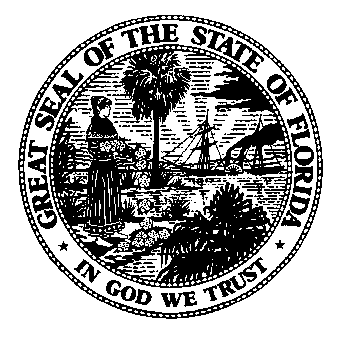 Florida Department of StateDivision of Library and Information ServicesAnnual Statistical Report Form for 
Multitype Library CooperativesOctober 1, 2015 through September 30, 2016File by December 1, 2016Please return to the Division of Library and Information Services, Attn: Katrice Stewart, R. A. Gray Building, 500 South Bronough Street, Mail Station #9D, Tallahassee, FL 32399-0250Identification pPart I – GeneralPart II – FinancialPart III – Continuing Education and TrainingFlorida Department of StateDivision of Library and Information ServicesAnnual Statistical Report Formfor Multitype Library CooperativesOctober 1, 2015 through September 30, 2016File by December 1, 2016INSTRUCTIONS and DEFINITIONSCommon definitions are important to ensure comparability of data from different libraries and states. For the most part, the definitions in this document are taken from those developed for use in the Federal State Cooperative System for Public Library Data and the Library Cooperative Survey. Report statistics in total without regard to the source of funding. Part I. General Membership. Report the number of administrative unit members for each type of institution listed. Part II. Financial In this section, report actual income received between October 1 and September 30 used for ongoing, day to day operations as defined below. Include federal, state and other grants other than those for major capital expenditures. DO NOT include: Income for major capital expenditures, including funds earmarked for both fixed and other major capital outlay.Contributions to endowments.Funds unspent in the previous year (e.g., carryover).Report amounts in whole dollars, rounding up or down as necessary. As a general rule, amounts of 49¢ or less are rounded down and amounts of 50¢ or more are rounded up. Report revenue used for operating expenditures of your organization. (DO NOT include revenue for major capital expenditures, contributions to endowments, revenue passed through to another agency or funds unspent in the previous fiscal year.) Report expenditures in whole dollars, rounding up to the next dollar.Report current and recurrent costs necessary to support operations and the provision of services.Part III. Continuing Education and TrainingIn this section, record total Continuing Education and Training statistics for all activities, regardless of the source of funding.  Library Cooperative Name Library Cooperative Name Library Cooperative Name AddressAddressAddressCityCountyZip + 4Web Address (if applicable)Web Address (if applicable)Web Address (if applicable)PhoneFaxFaxExecutive Director’s NameExecutive Director’s Email AddressInstitutions and Areas ServedItem No.AnswerMember Institutions Served:  Public1  Academic2  Special3  School4Total Number Of Members (Items 1+2+3+4)5Counties Served6Non-Member Institutions Served:  Public7  Academic8  Special9  School10Total Number of Non-Member Institutions Served:11Number of Staff Employed by the MLC (FTE)12Annual Salary of Executive Director13Total Operating Revenue (By Source)Item No.AnswerMembership Fees14State Government Appropriations/Grants15Federal Government Appropriations/Grants16Other Sources (e.g., E-Rate Discounts, Endowments/Private Grants, Fees for Products/Services, Contracts and Interest)17Total Operating Income (Items 14+15+16+17)18Total Operating ExpensesItem No.AnswerStaff Expenditures:   Salaries and Wages19   Employee Benefits20   Total Staff Expenditures (Items 19+20)21Procurement of Products and Services22Administrative Support (e.g., Rent or Phone)23Other Operating Expenditures (e.g., Restricted Expenditures). Do not Include Capital Expenditures.24Total Operating Expenditures (Items 21+22+23+24)25Item No.SessionsAttendeesRegistrantsAttendance RateOnline Training26Face-to-Face Training27Total28Item No.RegistrantsTopics ViewedTimes ViewedSelf-PacedLearning29Item No.MLCRecording ViewsFLWRecordingViewsItems CirculatedScholarships (Number of)Scholarships(Cost)Other Training30Item No.Interest Group SessionsInterest Group Sessions AttendeesBoard and Committee Meetings Board and Committee Meetings AttendeesMembership MeetingsMembership Meetings AttendeesOther 31Item No.Definition/InstructionMember Institutions Served:1Public Libraries.1 A public library is an entity that is established under state enabling laws or regulations to serve a community, district, or region and that provides at least the following:An organized collection of printed or other library materials, or a combination thereof;Paid staff;An established schedule in which services of the staff are available to the public;The facilities necessary to support such a collection, staff and schedule; and Is supported in whole or in part with public funds.2Academic Libraries. An academic library is the library associated with a degree-granting institution of higher education. Academic libraries are identified by the post-secondary institution of which they are a part and provide all of the following:An organized collection of printed or other materials or a combination thereof; A staff trained to provide and interpret such materials as required to meet the informational, cultural, recreational or educational needs of the clientele; andAn established schedule in which services of the staff are available to clientele; and The physical facilities necessary to support such a collection, staff and schedule. 3Special Libraries. Information resource centers are located at corporations, private businesses, government agencies, museums, colleges, hospitals, associations and other organizations with specialized information needs. Special librarians collect, monitor, organize, analyze, evaluate, package and disseminate resource material for their parent or client organizations.4School Libraries (School Districts/Private Schools/State Schools (K-12)). Administrative units having an organized collection of printed, audiovisual, and/or computer resources.Is administered as a unit, Is located in a designated place, or places, andMakes resources and services available to students, teachers and administrators. It is the definition, not the name, that is important: it could be called a library, media center, resource center, information center, instructional materials center, learning resource center or some other name.5Total Number of Members. Add Items 1, 2, 3, and 4.6Counties Served. The number of counties with libraries that participated in services or activities provided during the grant cycle. Non-Member Institutions:7Public Libraries.5 A public library is an entity that is established under state enabling laws or regulations to serve a community, district, or region and that provides at least the following:An organized collection of printed or other library materials, or a combination thereof;Paid staff;An established schedule in which services of the staff are available to the public;The facilities necessary to support such a collection, staff and schedule; and Is supported in whole or in part with public funds.8Academic Libraries. An academic library is the library associated with a degree-granting institution of higher education. Academic libraries are identified by the post-secondary institution of which they are a part and provide all of the following:An organized collection of printed or other materials or a combination thereof; A staff trained to provide and interpret such materials as required to meet the informational, cultural, recreational or educational needs of the clientele; andAn established schedule in which services of the staff are available to clientele; and The physical facilities necessary to support such a collection, staff and schedule.9Special Libraries. Information resource centers are located at corporations, private businesses, government agencies, museums, colleges, hospitals, associations and other organizations with specialized information needs. Special librarians collect, monitor, organize, analyze, evaluate, package and disseminate resource material for their parent or client organizations.10School Libraries (School Districts/Private Schools/State schools (K-12). Administrative units having an organized collection of printed, audiovisual, and/or computer resources, whichIs administered as a unit; Is located in a designated place or places; andMakes resources and services available to students, teachers and administrators. It is the definition, not the name, that is important: it could be called a library, media center, resource center, information center, instructional materials center, learning resource center or some other name.11Total Number of Non-Member Institutions Served.12Number of Staff Employed by the MLC (FTE). Report item twelve in FTEs (full time equivalents). To ensure comparable data, 40 hours per week has been set as the measure of full time employees. To compute full time equivalents of employees in any category, take the number of hours worked per week by all employees in that category, and divide it by 40. For example, if you had three regularly scheduled part time employees who worked a total of 60 hours a week, FTE = 60/40 = 1.5 FTE staff. 13Annual Salary of Executive Director.Item No.Total Operating Revenue (By Source)14Membership Fees15State Government Appropriations/Grants16Federal Government Appropriations/Grants17Other Sources (e.g., E-Rate Discounts, Endowments/Private Grants, Fees for products/services, contracts or interest)18Total Operating Income (Items 14+15+16+17)Item No.Total Operating ExpensesStaff Expenditures:19Salaries and Wages20Employee Benefits21Total Staff Expenditures (Items 19+20)22Procurement of Products and Services23Administrative Support (e.g., Rent or Phone)24Other Operating Expenditures (e.g., Restricted Expenditures). Do not Include Capital Expenditures.Total Operating Expenditures (Items 21+22+23+24)Item No.Definition/Instruction26Online TrainingSessions. For multi-day events, record each day as one session.Attendees. Record the number of people who actually attended; in this context, synonymous with participants.Registrants. Record the number of people who registered/intended to take this course.Attendance Rate. Calculate percentage (attendees / registrants). 27Face-to-Face TrainingSessions. For multi-day events, record each day as one session. Include Outreach here. Attendees. Record the number of people who actually attended; in this context, synonymous with participants.Registrants. Record the number of people who registered/intended to take this course.Attendance Rate. Calculate percentage (attendees / registrants). 28Total. Calculate column totals (26 + 27).Item No.Definition/Instruction29Self-Paced LearningFor this item, please record statistics for self-paced courses only (e.g. Skillsoft). Do not include recordings. Registrants. Record the number of people who registered to take this course.Topics Viewed. List the topics of courses for which registrants registered. Times Viewed. Record the number of times a recording was viewed.30Other TrainingMLC Recording Views. Record the number of times a recording that was originally presented by your specific MLC was viewed. Examples include archived webinars, podcasts, etc. This number is likely system generated. If more than one person views a recording at one time (e.g., two people watch a recording together), this still counts as one viewing.FLW Recording Views. Record the number of times an attendee from your MLC service area registered for a webinar presented by FLW (Florida Library Webinars). An MLC must actively promote the FLW webinar to count the recording views.Items Circulated. Record the number of items checked out or renewed, regardless of source of funding for purchase. Examples of items circulated include books, DVDs or books on CD. Scholarships (Number of). Record the number of scholarships awarded.Scholarships (Cost of). Record the total cost of the scholarships awarded. 31Other Interest Group Sessions. Record the number of sessions, whether face-to-face or online. For multi-day events, record each day as one session. Interest Group Sessions Attendees. Record the number of people who actually attended; in this context, synonymous with participants.Board and Committee Meetings. Record the number of sessions for board and committee meetings. For multi-day events, record each day as one session.Board and Committee Meetings Attendees. Record the number of people who actually attended; in this context, synonymous with participants.Membership Meetings. Record the number of sessions for membership meetings or conferences. For multi-day events, record each day as one session.Membership Meetings Attendees. Record the number of people who actually attended; in this context, synonymous with participants.